关于OA办公系统客户端升级的说明一、电脑客户端1.点击主界面左下角图标选择退出，完全退出原有OA办公精灵。2.重新启动OA办公精灵，根据提示选择升级即可。3.也可以直接下载附件中对应的客户端安装文件进行安装。二、手机客户端1. 手机也可通过扫描下方二维码（建议使用浏览器自带扫描工具），下载相应的手机客户端，根据提示进行安装即可。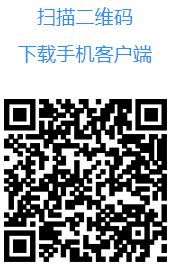 三、登录及设置1.如登陆出现问题,请联系信管办刘老师处理(18837839799)，如需修改密码，请在企业微信中私信刘玉鹏老师。2.网络环境设置，网络1名称：黄河水利职业技术学院，地址：oa.yrcti.edu.cn四、温馨提示：本次OA升级相关文件存放于：1.企业微信微盘【智慧校园系统相关】2.黄河水利职业技术学院云盘系统【公共资源】中的【智慧校园业务系统】【OA办公系统】3.信息化管理办公室部门网站首页【信息化服务栏目】中的【使用说明栏目】（http://www.yrcti.edu.cn/main/xxgl/yyxt.htm）4.OA办公系统【智慧校园使用说明栏目】